с. Кичменгский ГородокО признании полномочий депутата Муниципального Собрания Кичменгско-Городецкого муниципального района Дьяковой Л.Н. В соответствии с частью 1 статьи 1 закона  Вологодской области от 10.12.2014 № 3529-ОЗ «О некоторых вопросах организации и деятельности органов местного самоуправления на территории Вологодской области", частью 2 статьи 20 Устава Кичменгско-Городецкого муниципального района, на основании  постановления территориальной избирательной комиссии Кичменгско-Городецкого  муниципального района  от  13.09.2020  № 110/748  об избрании 13 сентября 2020 года Дьяковой Л.Н. депутатом Совета муниципального образования Городецкое Кичменгско-Городецкого  муниципального района  Вологодской  области второго созыва по многомандатному избирательному округу № 3, решения  Совета  муниципального образования  Городецкое  от 21.09.2020 № 35 о делегировании в состав Муниципального  Собрания Кичменгско-Городецкого муниципального района депутата Совета муниципального образования  Городецкое  Дьяковой  Л.Н., опубликованного в районной газете "Заря Севера"   24.09.2020    №  108,Муниципальное Собрание РЕШИЛО:Признать полномочия депутата Муниципального Собрания Кичменгско-Городецкого муниципального района Дьяковой Любови Николаевны, делегированной  Советом муниципального образования  Городецкое.Настоящее решение вступает в силу со дня его принятия.Заместитель председателяМуниципального Собрания                                                       В.И. Шумилов                                 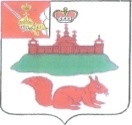 МУНИЦИПАЛЬНОЕ СОБРАНИЕКИЧМЕНГСКО-ГОРОДЕЦКОГО МУНИЦИПАЛЬНОГО РАЙОНАВОЛОГОДСКОЙ ОБЛАСТИМУНИЦИПАЛЬНОЕ СОБРАНИЕКИЧМЕНГСКО-ГОРОДЕЦКОГО МУНИЦИПАЛЬНОГО РАЙОНАВОЛОГОДСКОЙ ОБЛАСТИМУНИЦИПАЛЬНОЕ СОБРАНИЕКИЧМЕНГСКО-ГОРОДЕЦКОГО МУНИЦИПАЛЬНОГО РАЙОНАВОЛОГОДСКОЙ ОБЛАСТИРЕШЕНИЕРЕШЕНИЕРЕШЕНИЕот25.09.2020№246